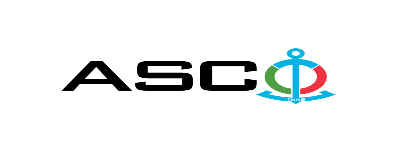 “AZƏRBAYCAN XƏZƏR DƏNİZ GƏMİÇİLİYİ” QSC-NİN№AM080/2023 nömrəli 24.05.2023-cü il tarixində yuyucu vasitələrin satınalınması məqsədilə keçirdiyiAÇIQ MÜSABİQƏNİN QALİBİ HAQQINDA BİLDİRİŞ                                                              “AXDG” QSC-nin Satınalmalar KomitəsiSatınalma müqaviləsinin predmetiYUYUCU VASİTƏLƏRİN SATINALINMASIQalib şirkətin (və ya fiziki şəxsin) adı“Fuad-Kimya Servis” MMCMüqavilənin qiyməti: (ƏDV-siz)243 843.29 AZNMalların tədarük şərtləri “İncoterms 2020”DDPMalların tədarük müddəti1-3 gün